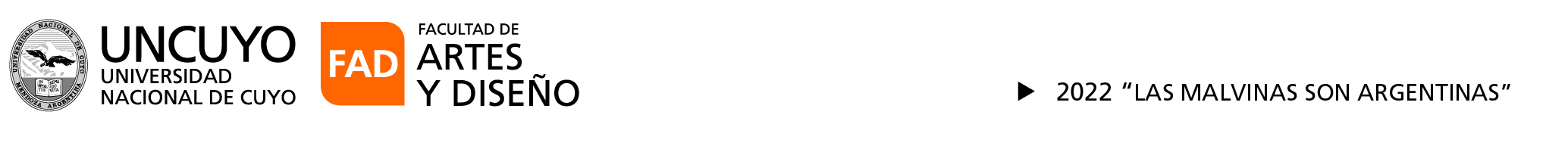 Ref. Expediente CUDAP-CUY N° 8257/2021 Concurso CEREP (COV) - Efectivo, cargo Prof. Titular (SE),  asignaturas “Modelado y Color cerámico III” y “Taller cerámico III” de las Carreras de Cerámica  -FADACTA CIERRE DE INSCRIPTOSEn el día de la fecha se re realiza el acta de cierre de inscriptos del concurso de referencia-Se reciben las siguientes  postulaciones:-------------------------------------------------------------------Alejandro LOPEZ SALDAÑA. -----------------------------------------------------------------------------------Cada una de las postulaciones son agregadas al expediente electrónico correspondiente.--Sirva de atenta nota.------------------------------------------------------------------------------------------------MESA DE ENTRADAS, 02 de marzo del 2022.----------------------------------------------------------------------